	Vadovaudamasi Lietuvos Respublikos vietos savivaldos įstatymo 16 straipsnio 2 dalies 26 punktu, 18 straipsnio 1 dalimi, Lietuvos Respublikos valstybės ir savivaldybių turto valdymo naudojimo ir disponavimo juo įstatymo 17 straipsnio 2 dalimi ir atsižvelgdama į Pagėgių Algimanto Mackaus gimnazijos direktoriaus 2021 m. lapkričio 9 raštą Nr. 1.11-137 "Dėl pradinės mokyklos pastato", Pagėgių savivaldybės taryba n u s p r e n d ž i a:	1. Perimti iš Pagėgių savivaldybės Algimanto Mackaus gimnazijos Pagėgių savivaldybei nuosavybės teise priklausantį ir šiuo metu patikėjimo teise valdomą  ilgalaikį materialųjį turtą:	1.1. mokyklos pastatą, kurio inventorinis Nr. 12002, unikalus Nr. 8896-2000-4012, bendras plotas – 1473,93 kv. m, žymėjimas 2C2p, registro Nr. 44/1372422, kadastro duomenų fiksavimo data 2010-09-09, įsigijimo vertė – 331287,29 Eur, likutinė vertė – 225228,48 Eur, adresu: Vilniaus g. 48, Pagėgių mieste;	1.2.  kitus statinius, kurių unikalus Nr. 8893-0002-6145, kadastro duomenų fiksavimo data 1997-11-13, registro Nr. 44/1372422 (krepšinio aikštelę (inventorinis Nr. 013001, įsigijimo vertė - 377,95 Eur, likutinė vertė - 0,00 Eur), lauko tualetą (inventorinis Nr. 012004, įsigijimo vertė - 1068,12 Eur, likutinė vertė - 218,46 Eur)), adresu: Vilniaus g. 48, Pagėgių mieste.	2. Įpareigoti Pagėgių savivaldybės Algimanto Mackaus gimnazijos direktorių Vaclovą Navicką ir Pagėgių savivaldybės administracijos direktorių Virginijų Komskį pasirašyti 1 punkte nurodyto turto perdavimo − priėmimo aktą.         3. Sprendimą paskelbti Pagėgių savivaldybės interneto svetainėje  www.pagegiai.lt.	Šis sprendimas gali būti skundžiamas Regionų apygardos administracinio teismo Klaipėdos rūmams (Galinio Pylimo g. 9, 91230 Klaipėda) Lietuvos Respublikos administracinių bylų teisenos įstatymo nustatyta tvarka per 1 (vieną) mėnesį nuo sprendimo paskelbimo ar įteikimo suinteresuotiems asmenims dienos.   	Savivaldybės meras				            Vaidas Bendaravičius                                                                                            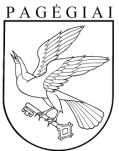 Pagėgių savivaldybės tarybasprendimasdėl ILGALAIKIO MATERIALIOJO turto PERĖMIMO  IŠ PAGĖGIŲ SAVIVALDYBĖS ALGIMANTO MACKAUS GIMNAZIJOS 2021 m. lapkričio 30 d. Nr. T-192Pagėgiai